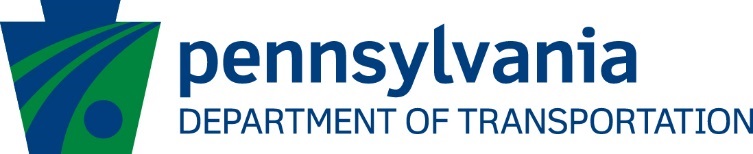 FOR IMMEDIATE RELEASEMarch 12, 2024CONTACT: Dave Thompson 717-418-5018, dmthompson@pa.gov Resurfacing Project to Resume on Route 23 in Lancaster County
Harrisburg, PA – The Pennsylvania Department of Transportation (PennDOT) announced today that a 3.6-mile resurfacing project on Route 23 in New Holland Borough and Earl and East Earl townships, Lancaster County is scheduled to resume soon.Weather permitting, work will begin Wednesday, March 27. The contractor will start work cleaning inlets, replacing grates and concrete sidewalk and curbs. There will be short-term lane closures under daylight flagging within the project limits.Milling and paving is expected to begin around the end of April. This work will be performed at night.This is project consists of full width milling, base repair, drainage replacement, guide rail updates, ADA curb ramp construction, line painting, sign updates, and other miscellaneous construction on Route 23 from Kinzer Avenue in New Holland Borough to Cedar Creek in East Earl Township.Motorists should be alert and drive with caution through the work zone.Allan Myers, LP, of Worcester, PA, is the contractor on this $2,680,833 project.All work is expected to be completed by July 12, 2024.Motorists can check conditions on major roadways by visiting www.511PA.com. 511PA, which is free and available 24 hours a day, provides traffic delay warnings, weather forecasts, traffic speed information and access to more than 1,000 traffic cameras.511PA is also available through a smartphone application for iPhone and Android devices, by calling 5-1-1, or by following local alerts on X.Subscribe to PennDOT news and traffic alerts in Adams, Cumberland, Dauphin, Franklin, Lancaster, Lebanon, Perry and York counties at PennDOT District 8.Information about infrastructure in District 8, including completed work and significant projects, is available at District 8 Results. Find PennDOT’s planned and active construction projects at PennDOT Projects.Find PennDOT news on X, Facebook, and Instagram.###Please refer to the project location map below: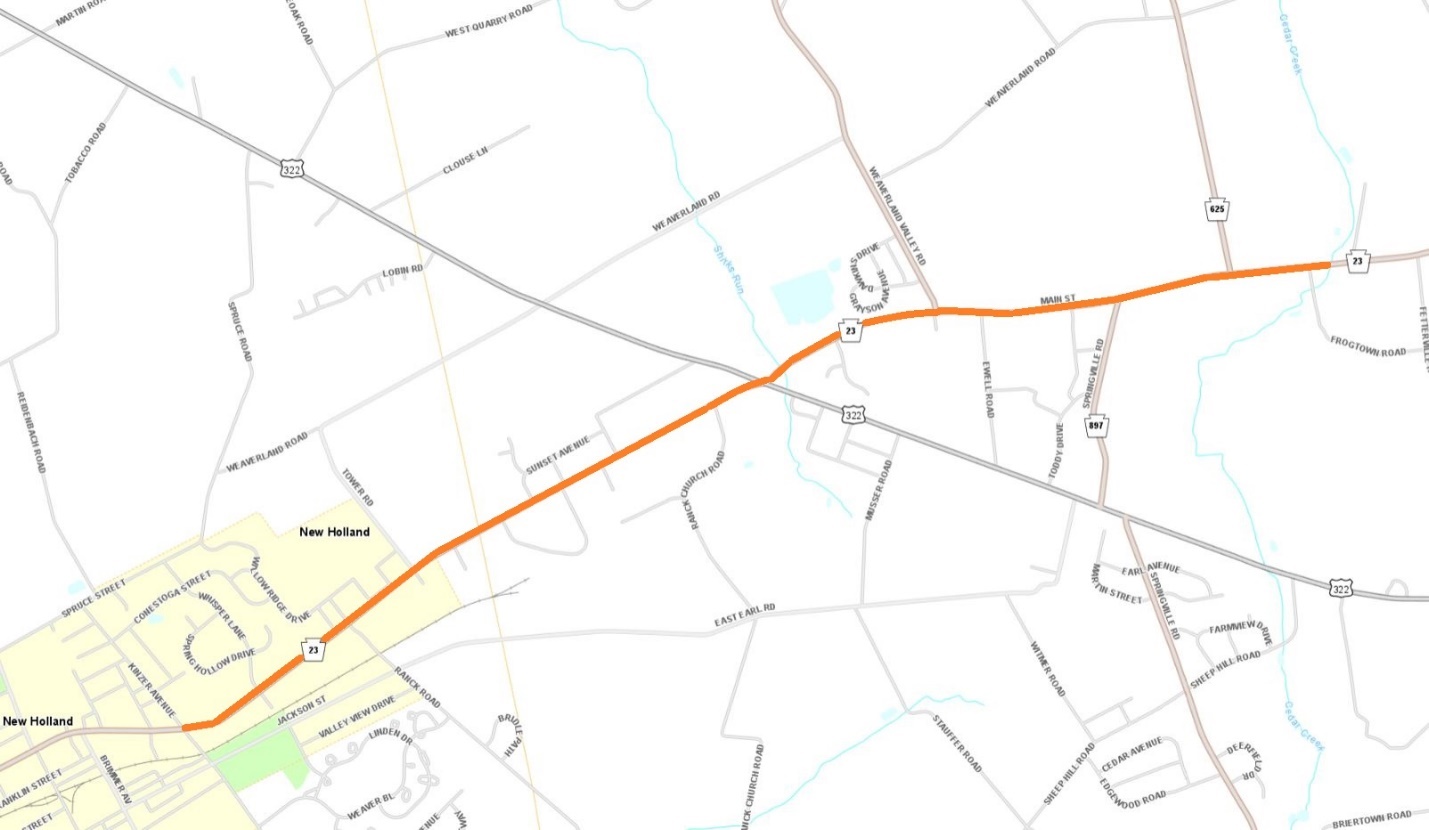 